MINISTÉRIO DA EDUCAÇÃO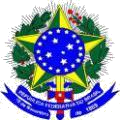 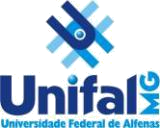 Universidade Federal de Alfenas - Unifal-MG – Campus Varginha PROFIAP - Mestrado Profissional em Administração PúblicaHorário de aulas 2023.2    As aulas serão on line e síncronas.Quinta-feiraSexta-feiraDisciplina / ProfessorDisciplina / Professor08:00 às 12:00Métodos Quantitativos Aplicados à Administração Pública(04 créditos)Prof. Dr. Gabriel Rodrigo Gomes PessanhaGestão de Pessoas e Ética na Administração Pública
(04 créditos)Prof. Dr.  Wanderson Gomes de Souza13:00 às 17:00Estado, Governo e Administração Pública(04 créditos)Prof. Dr. Thiago Rodrigues Silame18:30 às 22:30Elaboração de Projeto, Dissertação, Produto Técnico e Artigo Científico(02 créditos)Profa. Dra. Carla Leila Oliveira Campos